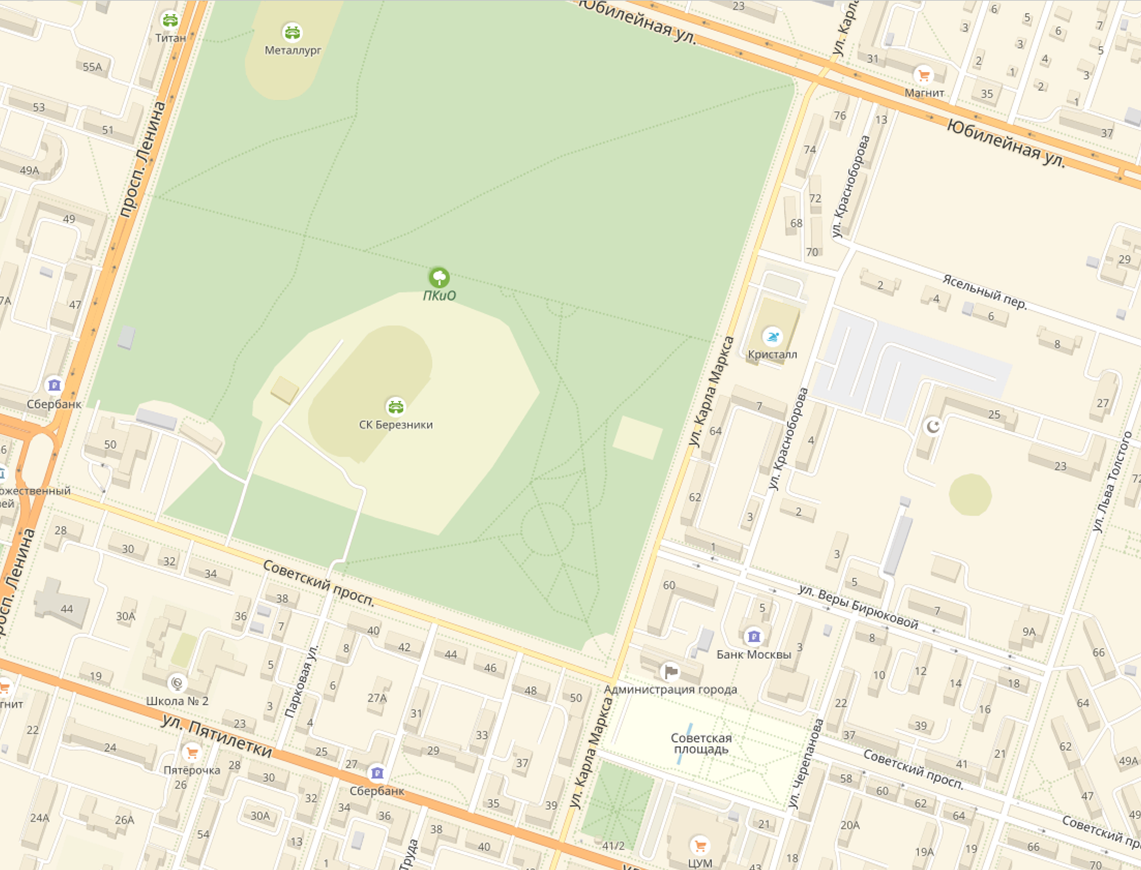          Место старта         Маршрут для групп 1,5,6         Маршрут для групп 2,3,4